ПРАВИТЕЛЬСТВО РОССИЙСКОЙ ФЕДЕРАЦИИПОСТАНОВЛЕНИЕот 3 ноября 2018 г. N 1321ОБ УТВЕРЖДЕНИИ ТАКСДЛЯ ИСЧИСЛЕНИЯ РАЗМЕРА УЩЕРБА, ПРИЧИНЕННОГО ВОДНЫМБИОЛОГИЧЕСКИМ РЕСУРСАМПравительство Российской Федерации постановляет:1. Утвердить прилагаемые таксы для исчисления размера ущерба, причиненного водным биологическим ресурсам.2. Признать утратившими силу:постановление Правительства Российской Федерации от 25 мая 1994 г. N 515 "Об утверждении такс для исчисления размера взыскания за ущерб, причиненный уничтожением, незаконным выловом или добычей водных биологических ресурсов" (Собрание законодательства Российской Федерации, 1994, N 6, ст. 604);пункт 1 постановления Правительства Российской Федерации от 26 сентября 2000 г. N 724 "Об изменении такс для исчисления размера взыскания за ущерб, причиненный водным биологическим ресурсам" (Собрание законодательства Российской Федерации, 2000, N 40, ст. 3972);пункт 3 изменений, утвержденных постановлением Правительства Российской Федерации от 10 марта 2009 г. N 219 "О внесении изменений в некоторые акты Правительства Российской Федерации" (Собрание законодательства Российской Федерации, 2009, N 12, ст. 1429).Председатель ПравительстваРоссийской ФедерацииД.МЕДВЕДЕВУтвержденыпостановлением ПравительстваРоссийской Федерацииот 3 ноября 2018 г. N 1321ТАКСЫДЛЯ ИСЧИСЛЕНИЯ РАЗМЕРА УЩЕРБА, ПРИЧИНЕННОГО ВОДНЫМБИОЛОГИЧЕСКИМ РЕСУРСАМПримечания: 1. При исчислении ущерба, причиненного водным биологическим ресурсам в запрещенные для осуществления рыболовства периоды и (или) в запрещенных для рыболовства районах, которые устанавливаются в соответствии с Федеральным законом "О рыболовстве и сохранении водных биологических ресурсов", дополнительно к таксам, предусмотренным настоящим документом, учитывается 100 процентов таксы за экземпляр (килограмм) соответствующего вида (подвида).2. За каждый килограмм икры осетровых рыб дополнительно к таксам, предусмотренным настоящим документом, учитывается 100 процентов таксы за экземпляр осетровых рыб соответствующего вида (подвида), а за каждый килограмм икры лососевых рыб 50 процентов таксы за экземпляр лососевых рыб соответствующего вида (подвида).3. Таксы для исчисления размера ущерба, причиненного водным биологическим ресурсам, не распространяются на водные биологические ресурсы, занесенные в Красную книгу Российской Федерации.(п. 3 введен Постановлением Правительства РФ от 23.07.2022 N 1322)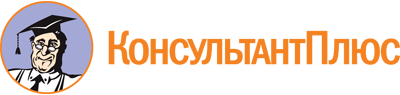 Постановление Правительства РФ от 03.11.2018 N 1321
(ред. от 23.07.2022)
"Об утверждении такс для исчисления размера ущерба, причиненного водным биологическим ресурсам"Документ предоставлен КонсультантПлюс

www.consultant.ru

Дата сохранения: 31.03.2023
 Список изменяющих документов(в ред. Постановления Правительства РФ от 23.07.2022 N 1322)Список изменяющих документов(в ред. Постановления Правительства РФ от 23.07.2022 N 1322)Водные биологические ресурсыТакса <1>, <3> (рублей)Проходные, полупроходные и пресноводные рыбыза 1 экземпляр независимо от размера и весакалуга269250белуга206625амурский осетр, сибирский осетр160456персидский осетр, русский осетр138024севрюга70393лосось атлантический (семга), балтийский лосось, черноморский лосось, каспийский лосось13675позиция исключена. - Постановление Правительства РФ от 23.07.2022 N 1322позиция исключена. - Постановление Правительства РФ от 23.07.2022 N 1322нерка11575нельма10811таймень, чавыча, кижуч, кета осенняя амурская10635миноги5685сима, кумжа5128стерлядь4572омуль байкальский, байкальский белый хариус, чир, муксун, сиги3640угорь речной3452кутум, судак3305кета2009горбуша961кунджа, гольцы, палия, форель всех видов, ленок, омуль арктический, сиг-пыжьян, пелядь, мальма, хариус, усачи, рыбец (сырть), жерех, шемая, сазан, карп, щука, белый амур, толстолобики, сом пресноводный925кефаль всех видов685сельдь-черноспинка, азово-донские сельди685налим, берш, чехонь, верхогляд, линь, язь, рипус, тарань, вобла, ряпушка, лещ, густера, синец500змееголов, канальный сом, белый амурский лещ, черный амур, буффало, амурский плоскоголовый жерех (краснопер), красноперы, конь-губарь, кони, косатки, валек, плотва, елец, караси, тугун, голавль, подуст, окунь пресноводный250другие виды пресноводных рыб100Морские рыбыза 1 экземпляр независимо от размера и весакамбала-калкан, камбала-тюрбо3452палтус белокорый, шипощеки1151палтусы (кроме белокорого), луфарь685зубатки, акулы274треска, пикша, сайда, угольная рыба164камбалы (кроме камбалы-калкан, камбалы-тюрбо), сельди, скумбрия, минтай, окуни морские, терпуги, налим морской, навага, сардина иваси, путассу (северная)137сельдь балтийская (салака)82бычки, корюшки, мойва, сайка, лемонема, макрурусы, сайра55другие виды морских рыб55Морские млекопитающиеза 1 экземпляр независимо от размера и весакашалот479500белуха, малый полосатик (минке), другие китообразные137000тихоокеанский морж57540котик морской35620серый тюлень, островной тюлень27400гренландский тюлень, морской заяц (лахтак), хохлач15892крылатка, ларга9152кольчатая нерпа (акиба), байкальский тюлень, тюлень обыкновенный6850(в ред. Постановления Правительства РФ от 23.07.2022 N 1322)(в ред. Постановления Правительства РФ от 23.07.2022 N 1322)дельфины5480Водные беспозвоночныеза 1 экземпляр независимо от размера и весакраб камчатский, краб синий7184краб волосатый четырехугольный6864краб равношипый5507крабы-стригуны (опилио, берди)4768краб-стригун красный, краб-стригун ангулятус, краб колючий, другие виды промысловых крабов, трепанги, трубачи682морские гребешки, морской еж серый, креветка гребенчатая345осьминоги227креветка травяная206шримсы-медвежата, раки, морской еж черный, другие морские ежи115креветки равнолапые, креветка северная69другие виды креветок47кальмары, каракатица тихоокеанская, брюхоногие моллюски, устрицы, мидии22другие крабы (не относящиеся к промысловым), двустворчатые моллюски, морские звезды, змеехвостки, другие иглокожие5Губки, водоросли и морские травыза 1 кггубки "сидячих" видов8водоросли "сидячих" видов36морские травы8Кормовые организмыза 1 кгхирономиды и хаобариды, гаммарус, трубочник, артемия, артемия (на стадии цист), полихеты и другие915Икра <2>за 1 кгбелуги, калуги82200других осетровых видов рыб54910лососевых видов рыб27455морских беспозвоночных4576других видов рыб2288